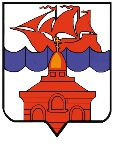 РОССИЙСКАЯ ФЕДЕРАЦИЯКРАСНОЯРСКИЙ КРАЙТАЙМЫРСКИЙ ДОЛГАНО-НЕНЕЦКИЙ МУНИЦИПАЛЬНЫЙ РАЙОН      АДМИНИСТРАЦИЯ СЕЛЬСКОГО ПОСЕЛЕНИЯ ХАТАНГАПОСТАНОВЛЕНИЕ 23.04.2021                                                                                                                       № 053 – ПО формировании реестра практик-мероприятий, направленных на профилактику правонарушений в сельском поселении ХатангаВо исполнение муниципальной программы сельского поселения Хатанга «Профилактика правонарушений в сельском поселении Хатанга», утвержденной постановлением Администрации сельского поселения Хатанга от 13.11.2017 № 148-П, постановления Комиссии по делам несовершеннолетних и защите их прав Красноярского края от 17.07.2020 № 85-кдн «Об утверждении комплекса дополнительных мер по повышению эффективности профилактики безнадзорности и правонарушений несовершеннолетних, защиты их прав на территории Красноярского края», в целях распространения положительного опыта работы в сфере профилактики правонарушений в сельском поселении Хатанга,ПОСТАНОВЛЯЮ:  Отделу культуры, молодежной политики и спорта администрации сельского поселения Хатанга (Платонов Ф.Ю.) с 27 апреля 2021 года по 15 мая 2021 года:организовать работу по обобщению и систематизации в реестр успешных практик - мероприятий, реализуемых в образовательных учреждениях и учреждениях культуры сельского поселения Хатанга, направленных на профилактику правонарушений среди населения;информировать образовательные учреждения и учреждения культуры сельского поселения Хатанга о представлении заявок-презентаций в реестр практик – мероприятий, направленных на профилактику правонарушений; представить в срок до 25.05.2021 в комиссию по профилактике правонарушений сельского поселения Хатанга реестр лучших практик - мероприятий;организовать презентацию практик - мероприятий, представленных в реестр, для распространения успешного опыта по профилактике правонарушений в сельском поселении Хатанга.Опубликовать постановление в Информационном бюллетене Хатангского сельского Совета депутатов и Администрации сельского поселения Хатанга и на официальном сайте органов местного самоуправления сельского поселения Хатанга www.hatanga24.ru.Контроль за исполнением настоящего постановления возложить на исполняющую обязанности заместителя Главы сельского поселения Хатанга по вопросам культуры, молодежной политики и спорта Зоткину Т.В.Постановление вступает в силу в день, следующий за днем его официального опубликования.Глава сельского поселения Хатанга                                      		      А.С. СкрипкинПриложение к постановлению Администрациисельского поселения Хатанга от 23.42021 № 053-ПВ Отдел культуры, молодежной политики и спорта администрации сельского поселения Хатанга Заявка – презентация в реестр практик - мероприятий, направленных на профилактику правонарушений в сельском поселении ХатангаНаименование организации, представившей практику – мероприятие (далее – практика).Автор (исполнитель) практики: ФИО, должность.Название практики: форма проведения, тема. Описание практики.Проблемы,  цели, задачи, на решение которых направлена практика.Основанная идея, содержание практики.Какие средства применяются в практике (технологии, методы, формы, способы и т.д.).Какие результаты обеспечивает практика. Участники практики (кол-во, возраст, статус (занятость).Место, дата  реализации практики.С какими проблемами и трудностями пришлось столкнуться при реализации.Предложения для улучшения содержания, проведения практики.Где размещена информация  (ссылки) о практике.Приложение: фото, видео материалы, презентация. Дата заполнения.Контактное лицо: ФИО, телефон, адрес электронной почты.  Прием заявок допускается как в бумажном, так и в электронном виде.Форма заявки допускается как в бумажном варианте (по утвержденной форме), так и в форме слайд - презентации.